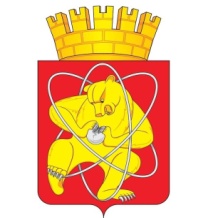 Городской округ «Закрытое административно – территориальное образование  Железногорск Красноярского края»АДМИНИСТРАЦИЯ ЗАТО г. ЖЕЛЕЗНОГОРСКПОСТАНОВЛЕНИЕ15.11.2023                                                                                                                                2290г. ЖелезногорскОб утверждении сводного плана организации ярмарок на территории ЗАТО Железногорск на 2024 годРуководствуясь Федеральным законом от 06.10.2003 № 131-ФЗ «Об общих принципах организации местного самоуправления в Российской Федерации», Федеральным законом от 28.12.2009 № 381-ФЗ «Об основах государственного регулирования торговой деятельности в Российской Федерации», постановлением Правительства Красноярского края от 11.07.2011 № 403-п 
«Об установлении порядка организации на территории Красноярского края ярмарок и продажи товаров (выполнения работ, оказания услуг) на них и требований к организации продажи товаров (в том числе товаров, подлежащих продаже на ярмарках соответствующих типов и включению в соответствующий перечень) и выполнения работ, оказания услуг на ярмарках на территории Красноярского края», Уставом ЗАТО Железногорск, ПОСТАНОВЛЯЮ:1. Утвердить сводный план организации ярмарок на территории ЗАТО Железногорск на 2024 год (Приложение).2. Провести на территории ЗАТО Железногорск ярмарки в сроки согласно Приложению к настоящему постановлению.3. Управлению экономики и планирования Администрации ЗАТО               г. Железногорск (Т.М. Дунина) организовать работу по проведению ярмарок 
в 2024 году.4. Отделу управления проектами и документационного, организационного обеспечения деятельности Администрации ЗАТО г. Железногорск 
(В.Г. Винокурова) довести настоящее постановление до сведения населения через газету «Город и горожане».5. Отделу общественных связей Администрации ЗАТО г. Железногорск (И.С. Архипова) разместить настоящее постановление  на официальном сайте Администрации ЗАТО г. Железногорск в информационно-телекоммуникационной сети «Интернет».6. Контроль над исполнением настоящего постановления возложить на первого заместителя Главы ЗАТО г. Железногорск по стратегическому планированию, экономическому развитию и финансам Т.В. Голдыреву. 7. Настоящее постановление вступает в силу после его официального опубликования.Глава  ЗАТО  г. Железногорск                                                             Д.М. Чернятин                                                                         Приложение                                                                            к постановлению Администрации                                                                           ЗАТО г. Железногорск                                                                            от 15.11.2023   № 2290СВОДНЫЙ ПЛАНОРГАНИЗАЦИИ ЯРМАРОК НА ТЕРРИТОРИИЗАТО ЖЕЛЕЗНОГОРСК НА 2024 ГОДNп/пНаименованиеярмаркиМесто проведенияярмаркиТип ярмаркиОрганизаторярмаркиСрок проведенияярмарки1234561.«Продовольст-венная»В районе объекта розничной торговли «Мозаика»по адресу 
г. Железногорск,просп. Ленинградский, д.55Специали-зированнаяАдминистрацияЗАТО 
г. Железногорск17 февраля,режим работыс 11.00 до 15.002.«Масленица»В районе ДК«Юность»Универ-сальнаяАдминистрацияЗАТО 
г. Железногорскфевраль-март, в периодпроведенияпраздника«Масленица»3.«Масленица»В районе ДК«Старт» пос. ПодгорныйУнивер-сальнаяАдминистрацияЗАТО 
г. Железногорскфевраль-март, в периодпроведенияпраздника«Масленица»4.«Масленица»В районе площади«Ракушка»Универ-сальнаяАдминистрацияЗАТО 
г. Железногорскфевраль-март, в периодпроведенияпраздника«Масленица»5.«Проводы русской зимы»Территория городского паркаУнивер-сальнаяМАУК «Парк культуры и отдыха 
им. Кирова»февраль-март, в периодпроведенияпраздника«Масленица»6.«Весенняя ярмарка цветов, посвященная дню 8 Марта»В районе МБУК«ДворецКультуры»Сельско-хозяйст-веннаяАдминистрацияЗАТО 
г. Железногорск6, 7, 8марта,режим работыс 10.00 до 20.007.«Продовольст-венная»В районе площади«Ракушка»Специали-зированнаяАдминистрацияЗАТО 
г. Железногорск23 марта,режим работыс 10.00 до 15.008.«Продовольст-венная»В районе объекта розничной торговли «Мозаика» по адресу 
г. Железногорск,просп. Ленинградский, д.55Специали-зированнаяАдминистрацияЗАТО 
г. Железногорск20 апреля,режим работыс 10.00 до 15.009.«ДеньПобеды»В районеплощади ПобедыУнивер-сальнаяАдминистрацияЗАТО 
г. Железногорск9 Мая10.«День Победы»Территория городского паркаУнивер-сальнаяМАУК «Парк культуры и отдыха 
им. Кирова»9 Мая11.«Весенняя»В районе объекта розничной торговли «Мозаика» по адресу 
г. Железногорск,просп. Ленинградский, д.55Сельско-хозяйст-веннаяАдминистрацияЗАТО 
г. Железногорск18 мая,режим работыс 10.00 до 15.0012.«Весенняя»В районе объекта розничной торговли «Мозаика» по адресу 
г. Железногорск,просп. Ленинградский, д.55Сельско-хозяйст-веннаяАдминистрацияЗАТО 
г. Железногорск19 мая,режим работы с 10.00 до 15.0013.«Продовольст-венная»В районе площади«Ракушка»Специали-зированнаяАдминистрацияЗАТО 
г. Железногорск25 мая,режим работыс 10.00 до 15.0014.«День защиты детей»Площадь перед «Центром досуга»Универ-сальнаяМБУК «Центр досуга»1 июня15.«День защиты детей»Территория городского паркаУнивер-сальнаяМАУК «Парк культуры и отдыха 
им. Кирова»1 июня16.«День России»Площадь перед «Центром досуга»Универ-сальнаяМБУК «Центр досуга»12 июня17.«День России»Территория городского паркаУнивер-сальнаяМАУК «Парк культуры и отдыха 
им. Кирова»12 июня18.«День поселка Подгорный»В районе ДК «Юность»Универ-сальнаяМБУК «Центр досуга»29 июня19.Этнофестиваль «Олень-гора»Территория «Толгут - парка»Универ-сальнаяМБУК «Центр досуга»26 июля20.«День города»В районе центрального входа в ПКиО им.С.М. КироваУнивер-сальнаяАдминистрация ЗАТО 
г. Железногорскиюль, 
в периодпроведения праздника «День города»21.«День города»Территория городского паркаУнивер-сальнаяМАУК «Парк культуры и отдыха 
им. Кирова»июль, 
в период проведения праздника «День города»22.«День Флага»Территория городского паркаУнивер-сальнаяМАУК «Парк культуры и отдыха 
им. Кирова»22 августа23.«Продовольст-венная»В районе объекта розничной торговли «Мозаика» по адресу 
г. Железногорск,просп. Ленинградский, д.55Специали-зированнаяАдминистрацияЗАТО 
г. Железногорск24 августа,режим работыс 10.00 до 15.0024.«Экомаркет»Площадь перед «Центром  досуга»Универ-сальнаяМБУК «Центр досуга»31 августа25.«День знаний»Территория городского паркаУнивер-сальнаяМАУК «Парк культуры и отдыха 
им. Кирова»1 сентября26.«Осенняя»В районе объекта розничной торговли «Мозаика» по адресу 
г. Железногорск, просп. Ленинградский, д.55Сельско-хозяйст-веннаяАдминистрацияЗАТО 
г. Железногорск7 сентября,режим работы с 10.00 до 15.0027.«Осенняя»В районе объекта розничной торговли «Мозаика» по адресу 
г. Железногорск,просп. Ленинградский, д.55Сельско-хозяйст-веннаяАдминистрацияЗАТО 
г. Железногорск8 сентября, режим работы с 10.00 до 15.0028.День микрорайона «Первомайский»В районе ДК «Юность»Универ-сальнаяМБУК «Центр досуга»14 сентября29.«Продовольст-венная»В районе объекта розничной торговли «Мозаика» по адресу 
г. Железногорск,просп. Ленинградский, д.55Специали-зированнаяАдминистрацияЗАТО 
г. Железногорск21 сентября,режим работыс 10.00 до 15.0030.«Продовольст-венная»В районе площади«Ракушка»Специали-зированнаяАдминистрацияЗАТО 
г. Железногорск19 октября,режим работыс 10.00 до 15.0031.«Продовольст-венная»В районе площади«Ракушка»Специали-зированнаяАдминистрацияЗАТО 
г. Железногорск16 ноября,режим работыс 11.00 до 15.0032.«Ёлочныйбазар»В районе площади «Ракушка»,в районе МБУК «Центр досуга»Универ-сальнаяАдминистрацияЗАТО 
г. ЖелезногорскС 23 декабря по 31 декабря, режим работы с 10.00 до 21.0033.«Продовольст-венная»В районе площади «Ракушка»Специали-зированнаяАдминистрация ЗАТО 
г. Железногорск21 декабря, режим работыс 11.00 до 15.0034.«Новый год»Территория городского паркаУнивер-сальнаяМАУК «Парк культуры и отдыха 
им. Кирова»15 декабря